J’ai… Tu as besoin de…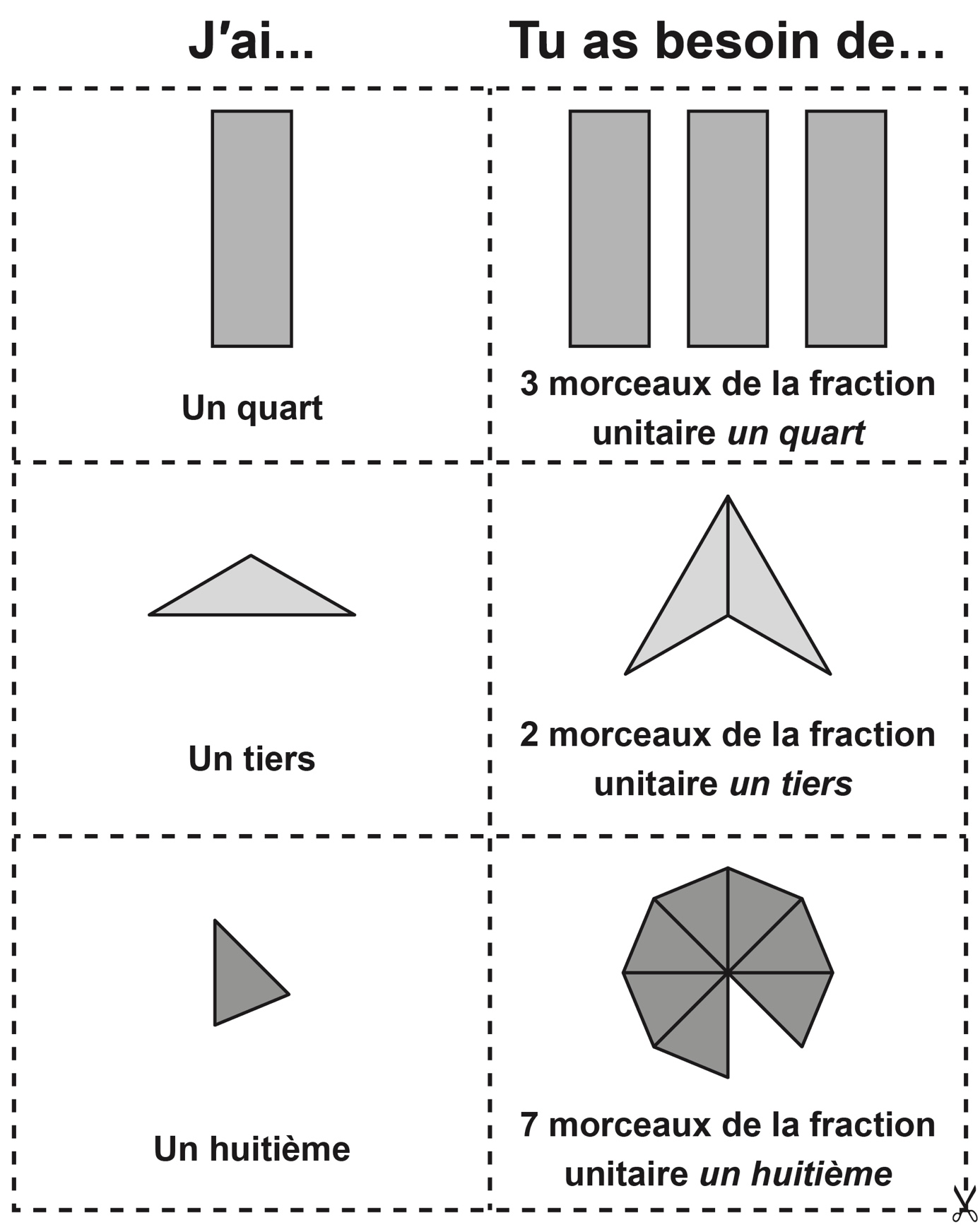 J’ai… Tu as besoin de…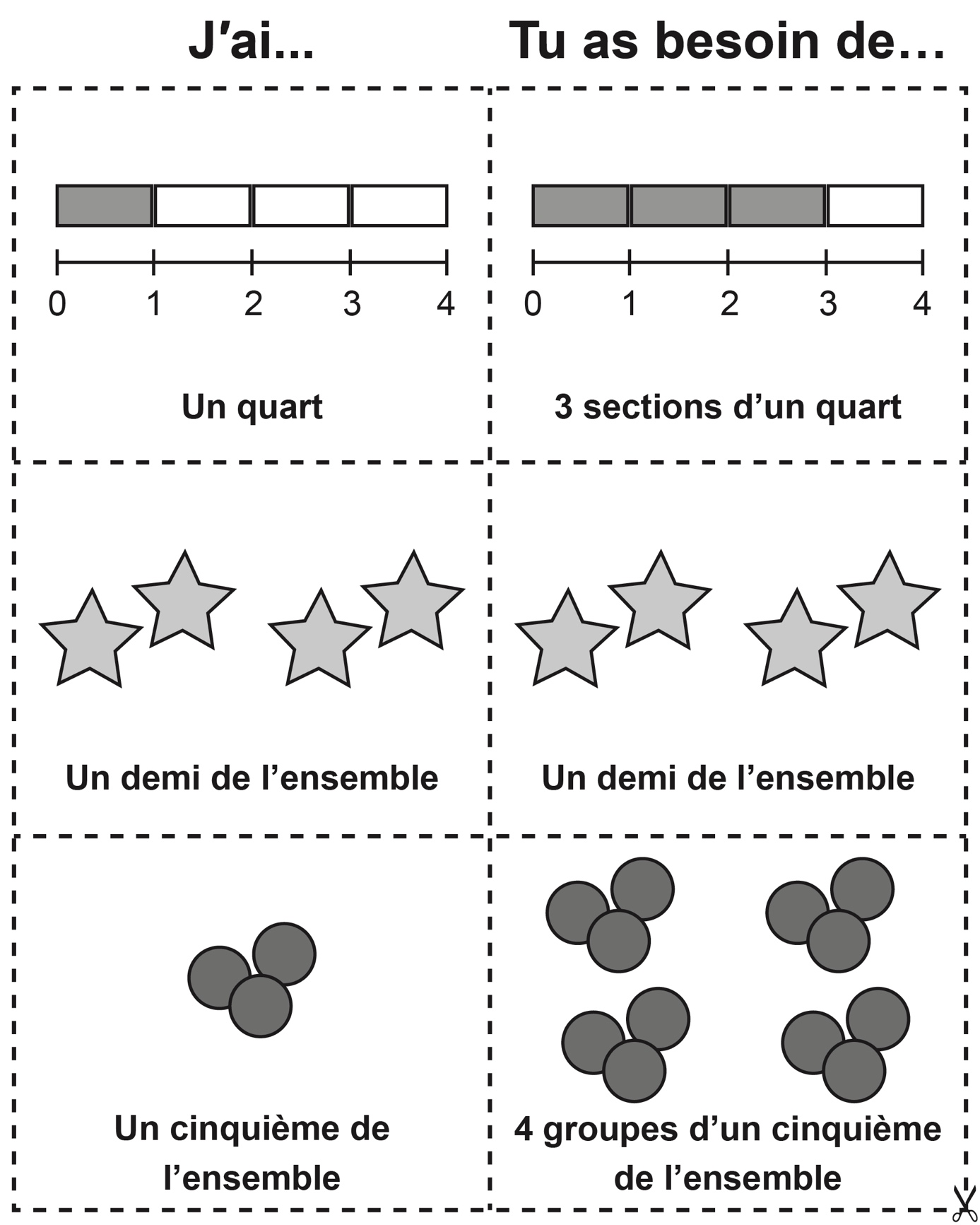 